Wishing you all a fun-filled day :) Your Grade 5 teachers (Mr P, Mr Nicholl & Miss Christie)GRADE 5 TIMETABLE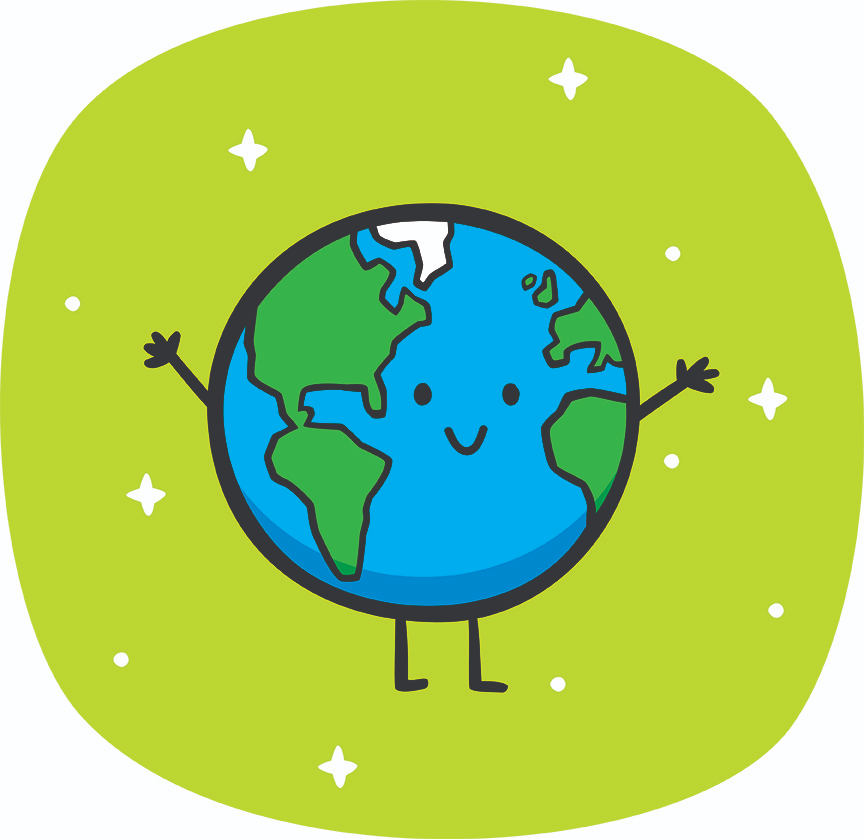   Grade 5 Home Learning ScheduleWednesday 22nd of April, 2020GRADE 5 TIMETABLE  Grade 5 Home Learning ScheduleWednesday 22nd of April, 2020IMPORTANT INFORMATION ABOUT YOUR HOMEWORK PACKS: All Grade 5 students are to pick up their new home packs from the hall this Friday the 24th of April. You will need worksheets from your home pack to complete assigned activities during weeks 3 & 4 of your remote learning. You can return only the activities you have completed in your home pack. Keep the other activities for future use.IMPORTANT INFORMATION ABOUT YOUR HOMEWORK PACKS: All Grade 5 students are to pick up their new home packs from the hall this Friday the 24th of April. You will need worksheets from your home pack to complete assigned activities during weeks 3 & 4 of your remote learning. You can return only the activities you have completed in your home pack. Keep the other activities for future use.Thoughts for the day...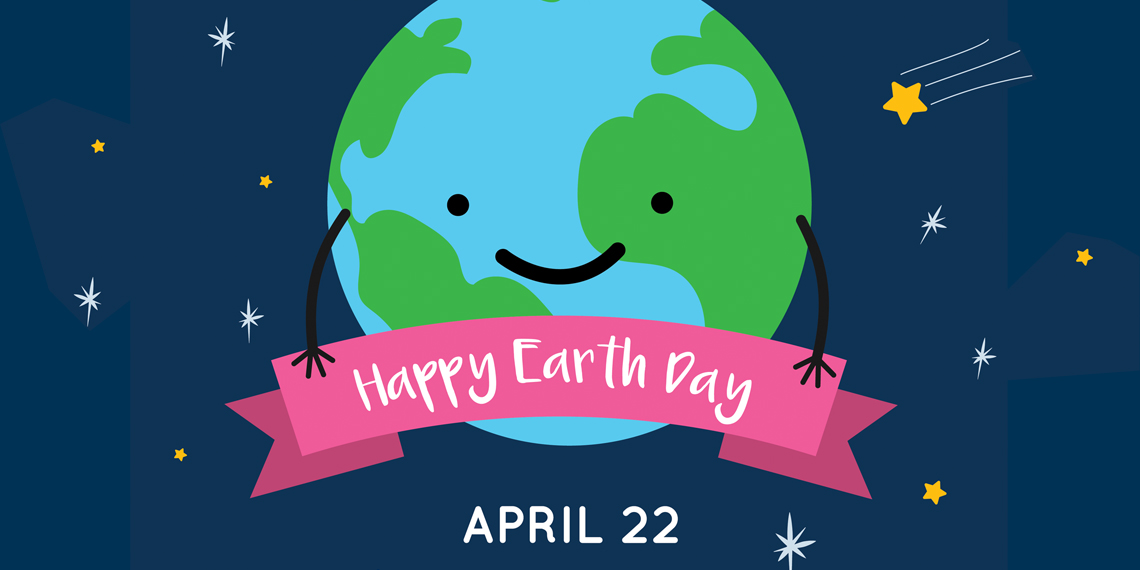 Today, the 22nd of April is Earth Day. This day is celebrated all throughout the world to raise awareness and educate people about protecting our precious earth. This morning take a moment to thank God for our beautiful planet Earth and all of its wonders. Louis Armstrong - What a Wonderful World (Attenboroughs - Wonderful World BBC Video)Thoughts for the day...Today, the 22nd of April is Earth Day. This day is celebrated all throughout the world to raise awareness and educate people about protecting our precious earth. This morning take a moment to thank God for our beautiful planet Earth and all of its wonders. Louis Armstrong - What a Wonderful World (Attenboroughs - Wonderful World BBC Video)GOOGLE MEET @ 9am - Check Google classroom home page banner for login linkGOOGLE MEET RULES:Please keep your microphone off unless you wish to speak or ask a question.Wait patiently until it is your turn to speak.If you wish to speak to friends, log in early or do this at the end of our meeting.THANK YOU.GOOGLE CLASSROOM COMMENTS: Please DO NOT make unnecessary comments on our posts. Only use the comments for questions you have about your learning. Thank you.GOOGLE MEET @ 9am - Check Google classroom home page banner for login linkGOOGLE MEET RULES:Please keep your microphone off unless you wish to speak or ask a question.Wait patiently until it is your turn to speak.If you wish to speak to friends, log in early or do this at the end of our meeting.THANK YOU.GOOGLE CLASSROOM COMMENTS: Please DO NOT make unnecessary comments on our posts. Only use the comments for questions you have about your learning. Thank you.9:30-10:15amEarth Day Activity -To celebrate Earth Day watch the video How to Save Our Planet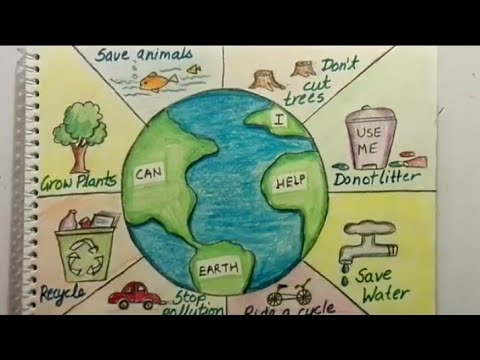 -Brainstorm all the different ways that we can save our planet -Design a poster with ‘Planet earth’ in the centre and a title eg.’Ways to Save Our Earth’. Then around the outside brainstorm at least 8 different ways that we can save our planet. (See the picture beside for ideas.)-Take a picture and email your poster to your classroom teacher if you can. 10:15am-11amWRITING- Remote Learning Persuasive Text-This is your last lesson to complete your Persuasive text and hand it in.-Take this time today to ensure that you have completed both your graphic organiser and your good copy on the next page of the document. -Please reread Mr P’s instructions clearly and ensure that you have included an Introduction, 3 convincing reasons and a conclusion. Please also make sure you have used a range of persuasive devices such as; rhetorical questions, emotive language, high modality words, exaggeration, repetition etc. -Watch the Persuasive devices video to assist you - video link- PERSUASIVE WRITING-Lastly, reread your writing multiple times to check for spelling, grammar and formatting errors. 11am-12pmLUNCH BREAKGOOGLE MEET @ 12pm with Miss Sun? - This may not happen… Check the stream or your emailGOOGLE MEET @ 12pm with Miss Sun? - This may not happen… Check the stream or your email12pm-1pmLOTE with Miss Sun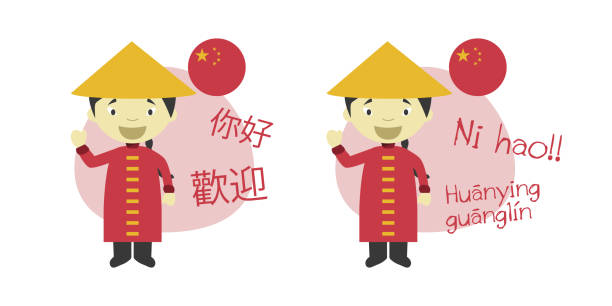 Please go to Google Classroom- ‘Classwork’ and look for ‘Miss Sun LOTE for Term 2’ folder and you will find her assignment set for this week. IF YOU HAVE ANY ISSUES WITH THIS TASK PLEASE EMAIL MISS SUN ON HER EMAIL ADDRESS: miyi.sun@hestalbanssth.catholic.edu.au 1pm-2pmART with Ms Hickey 
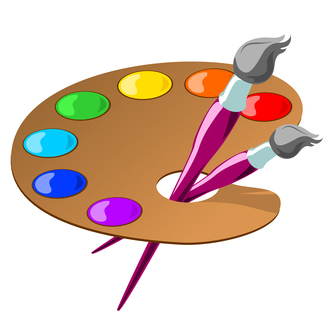 Please go to Google Classroom- ‘Classwork’ and look for ‘ART: Mrs Hickey’ and you will find her assignment set for Week 2. Please also refer to Mrs Hickey’s post with a video on the stream.IF YOU HAVE ANY ISSUES WITH THIS TASK PLEASE EMAIL MRS HICKEY ON HER EMAIL ADDRESS: shobha.hickey@hestalbanssth.catholic.edu.au 2pm-2:30pmSNACK BREAKGOOGLE MEET @ 2:30pm with Mr Herrera- Click on Classroom banner link to loginGOOGLE MEET @ 2:30pm with Mr Herrera- Click on Classroom banner link to login2:30pm-3:15pmPHYSICAL EDUCATION with Mr Herrera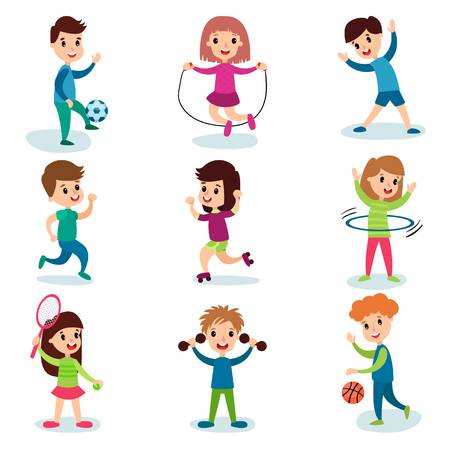 Please go to Google Classroom- ‘Classwork’ and look for ‘PHYSICAL EDUCATION’ and you will find your assignment set by Mr Herrera for PE. Please also refer to Mr Herrera’s post on the stream.IF YOU HAVE ANY ISSUES WITH THIS TASK PLEASE EMAIL MR HERRERA ON HIS EMAIL ADDRESS: heribert.herrera@hestalbanssth.catholic.edu.au